Story Cube10 pointsWHAT IT IS:Create a 3D story cube to help retell a story from the culture we are currently learning about.TO DO:  Choose a story from the current culture we are learning about.  It could be a myth, a legend, an epic poem or any other form of literature.Each side of the cube will include a brief summary of the following literary terms.CharacterSettingConflictResolutionThemeFavoriteEnlarge the example so that it fits on at least an 81/2” x 11piece of paper.  The heavier the “paper you use the better your final product will be.Place your final answers, 1 on each side of the cube on the cube.Construct the cubeThis can be done by hand, on the computer or using the internet.  If you use the internet use this web site:  http://www.readwritethink.org/files/resources/interactives/cube_creator/And choose STORY CUBEEXAMPLE: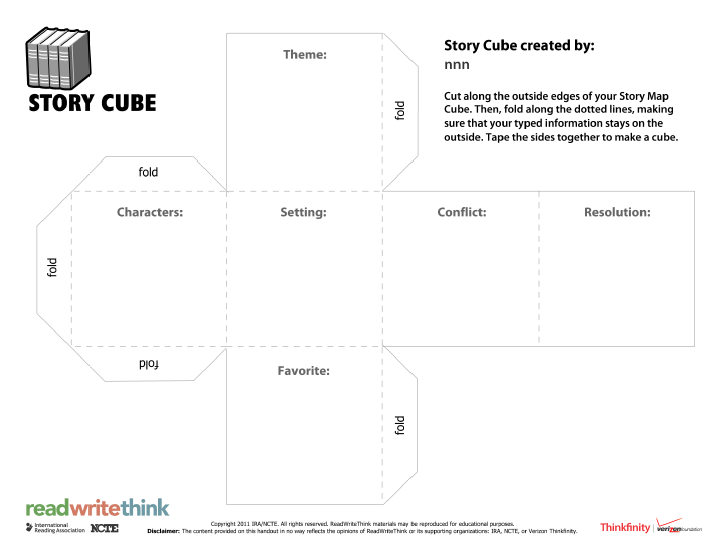 